June 3-4,2021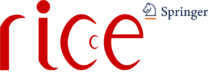 The 6th International Conference on Research in Intelligent and Computing in EngineeringThu DAU Mot University, VietnamWeb: https://riceconference.in/Special Session Theme:Advanced Motion Control and Fault Detection in Industrial ApplicationsSection chairs and organizers: Dr. Phuong Nam Dao,Dr.Tung Lam Nguyen, and Dr. Hong Quang NguyenSession description:The major topics of this section includeany problems related to motion control and fault detection. In detail, the special session focus onadvanced and intelligent control techniques, control applications, AI/learning-based control algorithms in robotics, electrical drives,as well as the recentachievementsinmachine learning for faultdetection, diagnosis, and isolation in industrial systems andprocesses.Contact for more information: Dr. Phuong Nam Dao:nam.daophuong@hust.edu.vnDr.Tung Lam Nguyen: lam.nguyentung@hust.edu.vnDr.Hong QuangNguyen:quang.nguyenhong@tnut.edu.vn